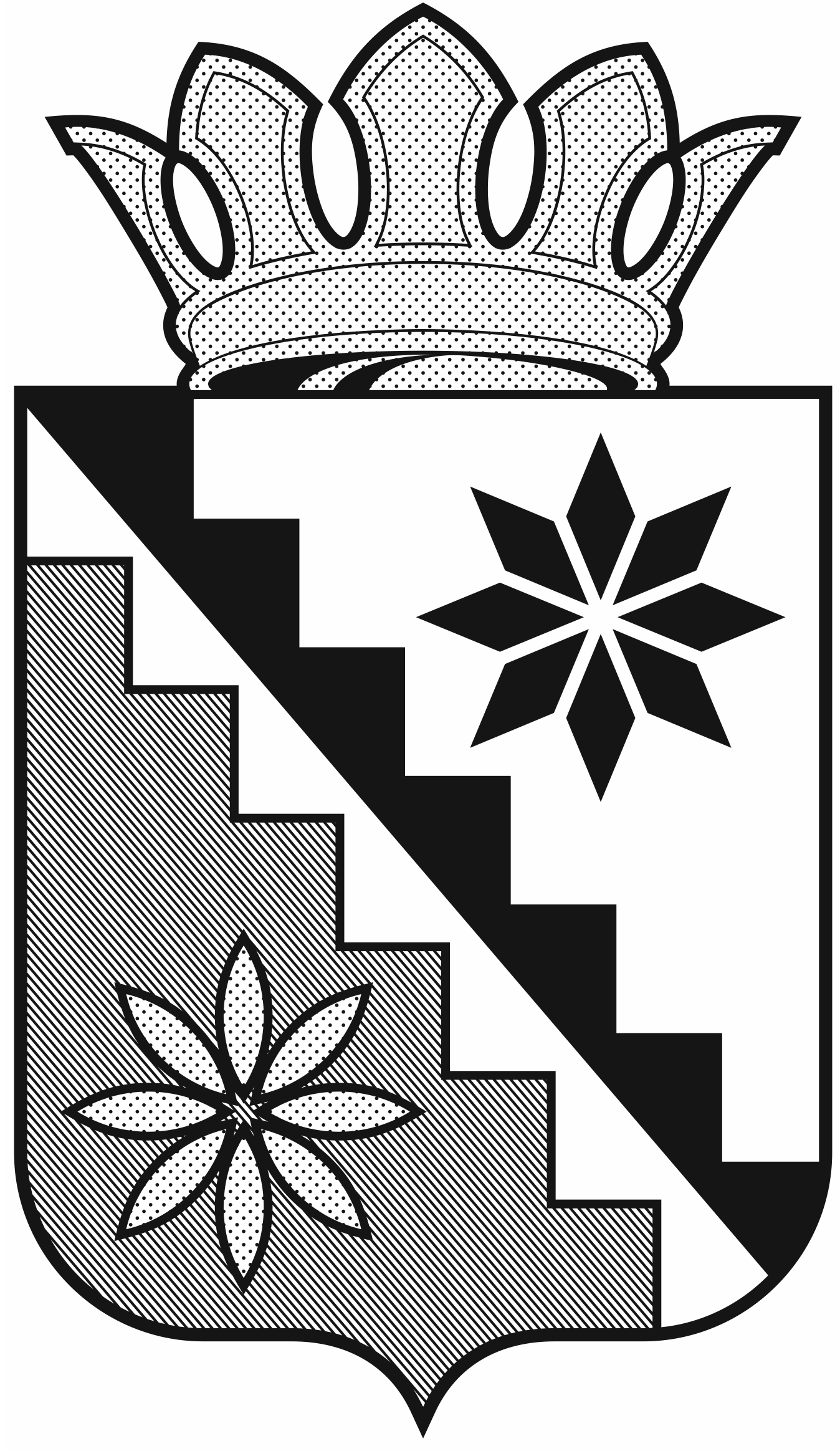 Российская ФедерацияКемеровская область  –  КузбассБеловский муниципальный районадминистрация  Беловского муниципального районаРАСПОРЯЖЕНИЕот  31 мая  2021 г.						    	                     № 364с. ВишневкаБеловский районОб утверждении Плана проведения контрольных мероприятий по внутреннему муниципальному финансовому контролю на 2021 год.	В соответствии со ст.269.2 Бюджетного кодекса Российской Федерации, Федеральным законом от 06.10.2003 № 131-ФЗ «Об общих принципах организации местного самоуправления в Российской Федерации», постановлением администрации Беловского муниципального района от 28 мая 2021 № 185 «Об утверждении административного регламента  исполнения муниципальной функции по осуществлению внутреннего муниципального финансового контроля»:	1.Утвердить План проведения контрольных мероприятий по внутреннему муниципальному финансовому контролю на 2021 год. 	2.Настоящее распоряжение разместить на официальном сайте администрации Беловского муниципального района в информационно-телекоммуникационной сети «Интернет».	3.Контроль за исполнением настоящего распоряжения возложить на заместителя главы района по финансам, начальника финансового управления администрации Беловского муниципального района Т.В. Рубцову.          4. Распоряжение вступает в силу со дня подписания.Глава Беловскогомуниципального района                                                          В.А. АстафьевУтверждёнраспоряжением администрации Беловского муниципального районаот 31 мая 2021 г.  № 364ПЛАНПроведения контрольных мероприятий по внутреннему муниципальному финансовому контролю на 2021 год.№ п/пНаименование объекта контроля Метод контрольного мероприятияТема контрольного мероприятияПроверяемый периодДАТА (месяц) начала проведения контрольного мероприятия1234561Муниципальное образование  «Старобачатское сельское поселение»Проверка выезднаяПроверка эффективности использования средств бюджета. 2020 год и 1 квартал 2021 годаИюнь 2021 года2Муниципальное образование   «Новобачатское сельское поселение»Проверка выезднаяПроверка эффективности использования средств бюджета. 2020 год и 1 полугодие  2021 годаИюль 2021 года3Муниципальное образование   «Моховское сельское поселение»Проверка выезднаяПроверка эффективности использования средств бюджета. 2020 год и 1 полугодие  2021 годаАвгуст 2021 года 4Муниципальное образование   «Евтинское сельское поселение»Проверка выезднаяПроверка эффективности использования средств бюджета.2020 год и 1 полугодие  2021 годаСентябрь 2021 года 5Муниципальное образование   «Менчерепское сельское поселение»Проверка выезднаяПроверка эффективности использования средств бюджета.2020 год и 9 месяцев  2021 годаОктябрь   2021 года 6Муниципальное образование   «Пермяковское сельское поселение»Проверка выезднаяПроверка эффективности использования средств бюджета.2020 год и 9 месяцев  2021 годаНоябрь 2021 года